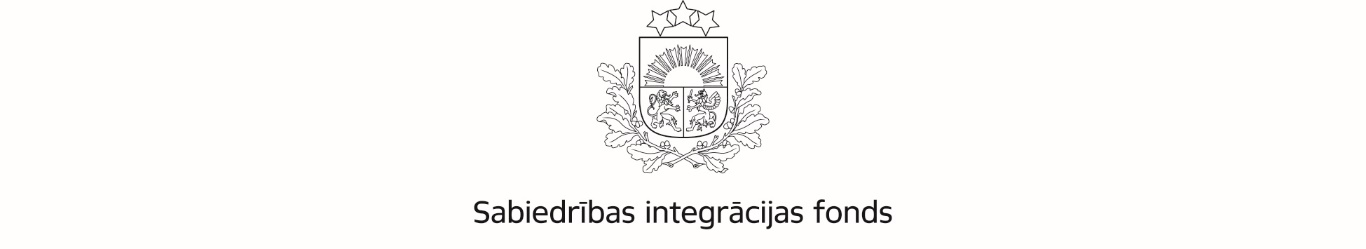 DOKUMENTS IR PARAKSTĪTS AR DROŠU ELEKTRONISKO PARAKSTU UN SATUR LAIKA ZĪMOGU	Latvijas valsts budžeta finansētās programmas “NVO fonds”PĀRSKATSProjekta nosaukums:Projekta īstenotājs: Projekta līguma Nr. 2023.LV/NVOF/MAC vai MIC/____2023.LV/NVOF/MAC vai MIC/____2023.LV/NVOF/MAC vai MIC/____2023.LV/NVOF/MAC vai MIC/____Pārskats un pārskata perioda sākuma un beigu datums STARPPOSMAdd/mm/ggggdd/mm/ggggdd/mm/ggggPārskats un pārskata perioda sākuma un beigu datums STARPPOSMAdd/mm/ggggdd/mm/ggggdd/mm/ggggPārskats un pārskata perioda sākuma un beigu datums NOSLĒGUMAdd/mm/ggggdd/mm/ggggdd/mm/ggggPārskatam pievienots  Projekta aktivitāšu norisi apliecinoši dokumentiAtbilstoši projekta pieteikuma B7.sadaļā kolonnā “Informācijas avoti” plānotajam un pārskata 3.punkta „Projekta aktivitātes” tabulas ailē „Pārskatam pievienotie pielikumi” norādītajam  Projekta Finanšu atskaite  Projekta Valsts kases konta izdruka par pārskata periodā veiktajiem darījumiem un, ja attiecināms, projekta īstenotāja komercbankas maksājuma uzdevumi par īstenotāja veikto projekta priekšfinansēšanu, t.sk. attiecināmajām izmaksām, kas veiktas pirms projekta īstenošanas līguma noslēgšanas vai pirms projekta noslēguma maksājuma saņemšanas  Projekta aktivitāšu norisi apliecinoši dokumentiAtbilstoši projekta pieteikuma B7.sadaļā kolonnā “Informācijas avoti” plānotajam un pārskata 3.punkta „Projekta aktivitātes” tabulas ailē „Pārskatam pievienotie pielikumi” norādītajam  Projekta Finanšu atskaite  Projekta Valsts kases konta izdruka par pārskata periodā veiktajiem darījumiem un, ja attiecināms, projekta īstenotāja komercbankas maksājuma uzdevumi par īstenotāja veikto projekta priekšfinansēšanu, t.sk. attiecināmajām izmaksām, kas veiktas pirms projekta īstenošanas līguma noslēgšanas vai pirms projekta noslēguma maksājuma saņemšanas  Projekta aktivitāšu norisi apliecinoši dokumentiAtbilstoši projekta pieteikuma B7.sadaļā kolonnā “Informācijas avoti” plānotajam un pārskata 3.punkta „Projekta aktivitātes” tabulas ailē „Pārskatam pievienotie pielikumi” norādītajam  Projekta Finanšu atskaite  Projekta Valsts kases konta izdruka par pārskata periodā veiktajiem darījumiem un, ja attiecināms, projekta īstenotāja komercbankas maksājuma uzdevumi par īstenotāja veikto projekta priekšfinansēšanu, t.sk. attiecināmajām izmaksām, kas veiktas pirms projekta īstenošanas līguma noslēgšanas vai pirms projekta noslēguma maksājuma saņemšanas  Projekta aktivitāšu norisi apliecinoši dokumentiAtbilstoši projekta pieteikuma B7.sadaļā kolonnā “Informācijas avoti” plānotajam un pārskata 3.punkta „Projekta aktivitātes” tabulas ailē „Pārskatam pievienotie pielikumi” norādītajam  Projekta Finanšu atskaite  Projekta Valsts kases konta izdruka par pārskata periodā veiktajiem darījumiem un, ja attiecināms, projekta īstenotāja komercbankas maksājuma uzdevumi par īstenotāja veikto projekta priekšfinansēšanu, t.sk. attiecināmajām izmaksām, kas veiktas pirms projekta īstenošanas līguma noslēgšanas vai pirms projekta noslēguma maksājuma saņemšanas1. Projekta mērķis (aizpilda tikai noslēguma pārskatam) sasniegts pilnībā sasniegts daļēji nav sasniegts sasniegts pilnībā sasniegts daļēji nav sasniegts sasniegts pilnībā sasniegts daļēji nav sasniegts sasniegts pilnībā sasniegts daļēji nav sasniegtsJa plānotais projekta mērķis sasniegts daļēji vai nav sasniegts, sniegt detalizētu informāciju par projekta laikā faktiski sasniegto, norādot arī pamatotus iemeslus, kāpēc plānotais projekta mērķis netika sasniegts pilnībā.Ja plānotais projekta mērķis sasniegts daļēji vai nav sasniegts, sniegt detalizētu informāciju par projekta laikā faktiski sasniegto, norādot arī pamatotus iemeslus, kāpēc plānotais projekta mērķis netika sasniegts pilnībā.Ja plānotais projekta mērķis sasniegts daļēji vai nav sasniegts, sniegt detalizētu informāciju par projekta laikā faktiski sasniegto, norādot arī pamatotus iemeslus, kāpēc plānotais projekta mērķis netika sasniegts pilnībā.Ja plānotais projekta mērķis sasniegts daļēji vai nav sasniegts, sniegt detalizētu informāciju par projekta laikā faktiski sasniegto, norādot arī pamatotus iemeslus, kāpēc plānotais projekta mērķis netika sasniegts pilnībā.Ja plānotais projekta mērķis sasniegts daļēji vai nav sasniegts, sniegt detalizētu informāciju par projekta laikā faktiski sasniegto, norādot arī pamatotus iemeslus, kāpēc plānotais projekta mērķis netika sasniegts pilnībā.2. Sasniegtā mērķa grupa  (aizpilda tikai noslēguma pārskatam)(nosaukums)2. Sasniegtā mērķa grupa  (aizpilda tikai noslēguma pārskatam)(nosaukums)2. Sasniegtā mērķa grupa  (aizpilda tikai noslēguma pārskatam)(nosaukums)Faktiskais mērķa grupas skaitsFaktiskais mērķa grupas skaitsJa sasniegtā  mērķa grupa ir mazāka par plānoto vairāk kā par 10% no projekta pieteikumā norādītās, sniedziet informāciju, kāds tam iemesls.Ja sasniegtā  mērķa grupa ir mazāka par plānoto vairāk kā par 10% no projekta pieteikumā norādītās, sniedziet informāciju, kāds tam iemesls.Ja sasniegtā  mērķa grupa ir mazāka par plānoto vairāk kā par 10% no projekta pieteikumā norādītās, sniedziet informāciju, kāds tam iemesls.Ja sasniegtā  mērķa grupa ir mazāka par plānoto vairāk kā par 10% no projekta pieteikumā norādītās, sniedziet informāciju, kāds tam iemesls.Ja sasniegtā  mērķa grupa ir mazāka par plānoto vairāk kā par 10% no projekta pieteikumā norādītās, sniedziet informāciju, kāds tam iemesls.3. Projekta aktivitātes3. Projekta aktivitātes3. Projekta aktivitātes3. Projekta aktivitātes3. Projekta aktivitātesNr.Aktivitātes nosaukumsVai aktivitātes saturs atbilst plānotajam un rezultāti sasniegti pilnībā(atzīmēt aktivitātei vienu atbilstošāko variantu)Skaidrojums par izmaiņām no plānotā (jāapraksta jebkuras izmaiņas aktivitātes saturā un/ vai nesasniegtie/ pārsniegtie rezultāti)Pārskatam pievienotie pielikumi  aktivitāte noris kā plānots, bet vēl nav noslēgusies (attiecināms tikai starpposma pārskatā)  aktivitāte noris ar izmaiņām, bet vēl nav noslēgusies (attiecināms tikai starpposma pārskatā)  aktivitāte īstenota un rezultāti sasniegti atbilstoši plānotajam  aktivitātes saturā veiktas izmaiņas, bet rezultāti sasniegti atbilstoši plānotajam aktivitātes saturā veiktas izmaiņas un/ vai rezultāti pārsniegti aktivitātes saturā veiktas izmaiņas un/ vai rezultāti sasniegti daļēji aktivitātes saturā veiktas izmaiņas un/ vai rezultāti nav sasniegtiStarpposma pārskatā, ja aktivitāte noris kā plānots, bet vēl nav noslēgusies, tad šo sadaļu neaizpildaStarpposma pārskatā, ja aktivitāte noris ar izmaiņām, bet vēl nav noslēgusies, lūdzam norādīt, kādas izmaiņas veiktas aktivitātes saturā Ja aktivitātes saturs atbilst plānotajam un rezultāti pilnībā sasniegti, tad šo sadaļu neaizpilda. Ja aktivitātes saturā veiktas izmaiņas, bet rezultāti sasniegti atbilstoši plānotajam, lūdzam norādīt, kādas izmaiņas veiktas aktivitātes saturā.Ja aktivitātes saturā veiktas izmaiņas un/vai rezultāti pārsniegti, lūdzam norādīt, kādas izmaiņas veiktas aktivitātes saturā un/vai kuri rezultāti un par cik tika pārsniegti, un skaidrojumu, kādi apstākļi to veicinājaJa aktivitātes saturā veiktas izmaiņas un/ vai rezultāti sasniegti daļēji, lūdzam norādīt, kādas izmaiņas veiktas aktivitātes saturā un/vai kādi rezultāti un cik lielā mērā tika sasniegti, un skaidrojumu, kādi apstākļi kavēja to sasniegšanu pilnā apmērā un kādi pasākumi tika veikti, lai rezultāts tiktu sasniegtsJa aktivitātes saturā veiktas izmaiņas un/ vai rezultāti nav sasniegti rezultāti netika sasniegti, lūdzam norādīt, kādas izmaiņas veiktas aktivitātes saturā un/vai lūdzam skaidrot iemeslus un pasākumus, kas veikti, lai rezultāts tiktu sasniegts4. Informācija par projekta publicitāti4. Informācija par projekta publicitātiAizpilda TIKAI gadījumos, ja publicitāte nav bijusi plānota kā atsevišķa aktivitāte projekta pieteikumā un līdz ar to jau aprakstīta 3.sadaļāŠEIT lūgums norādīt saites uz publikācijām par projektu, piemēram, projekta īstenotāja mājas lapā, soc.tiklos vai medijos. Ja informācija publicēta drukātajos medijos, publikāciju kopijas NAV jāiesniedz. Šādā gadījumā aprakstā norāda mediju, kurā informācija ir publicēta, un publikācijas datumu. Aizpilda TIKAI gadījumos, ja publicitāte nav bijusi plānota kā atsevišķa aktivitāte projekta pieteikumā un līdz ar to jau aprakstīta 3.sadaļāŠEIT lūgums norādīt saites uz publikācijām par projektu, piemēram, projekta īstenotāja mājas lapā, soc.tiklos vai medijos. Ja informācija publicēta drukātajos medijos, publikāciju kopijas NAV jāiesniedz. Šādā gadījumā aprakstā norāda mediju, kurā informācija ir publicēta, un publikācijas datumu. Aizpilda TIKAI gadījumos, ja publicitāte nav bijusi plānota kā atsevišķa aktivitāte projekta pieteikumā un līdz ar to jau aprakstīta 3.sadaļāŠEIT lūgums norādīt saites uz publikācijām par projektu, piemēram, projekta īstenotāja mājas lapā, soc.tiklos vai medijos. Ja informācija publicēta drukātajos medijos, publikāciju kopijas NAV jāiesniedz. Šādā gadījumā aprakstā norāda mediju, kurā informācija ir publicēta, un publikācijas datumu. 5. Secinājumi, ieteikumi, cita informācija5. Secinājumi, ieteikumi, cita informācijaJūsu ieteikumi palīdzēs uzlabot projektu īstenošanas un uzraudzības procesu nākotnē, kā arī veidot saturu jaunām programmām.Jūsu ieteikumi palīdzēs uzlabot projektu īstenošanas un uzraudzības procesu nākotnē, kā arī veidot saturu jaunām programmām.Jūsu ieteikumi palīdzēs uzlabot projektu īstenošanas un uzraudzības procesu nākotnē, kā arī veidot saturu jaunām programmām.6. Attiecināmo izdevumu apliecinājums6. Attiecināmo izdevumu apliecinājumsApliecinu, ka:izdevumi projektā ir saistīti ar faktiski īstenotajām aktivitātēm un sasniegtajiem rezultātiem;ir ievērota normatīvajos aktos noteiktā līguma slēgšanas tiesību piešķiršanas procedūra (ja attiecināms) un noteiktie ierobežojumi šādu līgumu slēgšanai, tai skaitā ir aizpildīts normatīvajos aktos noteiktais apliecinājums par interešu konflikta neesamību;ir veikti visi nepieciešamie pasākumi, lai izvairītos no interešu konflikta situācijām;ir nodrošināta visu Projekta izdevumu grāmatvedības uzskaite atbilstoši normatīvajos aktos noteiktajām prasībām; projekta izdevumos iekļautā PVN summa nav atskaitīta kā priekšnodoklis Pievienotās vērtības nodokļa likuma XI nodaļā noteiktajā kārtībā;projekta ietvaros nav gūti ieņēmumi no maksas pakalpojumiem vai saimnieciskās darbības vai cita veida ieņēmumi, tai skaitā nav iekasēta dalības maksa no mērķa grupas par dalību projekta aktivitātēs;visi oriģinālie projekta dokumenti, tai skaitā izdevumus pamatojošie dokumenti, tiks glabāti saskaņā ar normatīvajos aktos noteiktajām prasībām un termiņiem;organizācija nav pasludināta par maksātnespējīgu, tai skaitā neatrodas sanācijas vai likvidācijas procesā, tās saimnieciskā darbība nav apturēta vai pārtraukta, nav uzsākta tiesvedība par tās darbības izbeigšanu vai maksātnespēju;organizācijai nav nodokļu parādu un valsts sociālās apdrošināšanas obligāto iemaksu parādu;Projekta finanšu atskaitē iekļautie izdevumi nav segti citu projektu ietvaros.Apņemos atmaksāt neizlietoto vai neatbilstoši izlietoto programmas finansējumu Līgumā noteiktajos gadījumos.Esmu informēts un piekrītu, ka kompetentās iestādes var veikt kontroles saskaņā ar Līguma 8.punktu.Apliecinu, ka:izdevumi projektā ir saistīti ar faktiski īstenotajām aktivitātēm un sasniegtajiem rezultātiem;ir ievērota normatīvajos aktos noteiktā līguma slēgšanas tiesību piešķiršanas procedūra (ja attiecināms) un noteiktie ierobežojumi šādu līgumu slēgšanai, tai skaitā ir aizpildīts normatīvajos aktos noteiktais apliecinājums par interešu konflikta neesamību;ir veikti visi nepieciešamie pasākumi, lai izvairītos no interešu konflikta situācijām;ir nodrošināta visu Projekta izdevumu grāmatvedības uzskaite atbilstoši normatīvajos aktos noteiktajām prasībām; projekta izdevumos iekļautā PVN summa nav atskaitīta kā priekšnodoklis Pievienotās vērtības nodokļa likuma XI nodaļā noteiktajā kārtībā;projekta ietvaros nav gūti ieņēmumi no maksas pakalpojumiem vai saimnieciskās darbības vai cita veida ieņēmumi, tai skaitā nav iekasēta dalības maksa no mērķa grupas par dalību projekta aktivitātēs;visi oriģinālie projekta dokumenti, tai skaitā izdevumus pamatojošie dokumenti, tiks glabāti saskaņā ar normatīvajos aktos noteiktajām prasībām un termiņiem;organizācija nav pasludināta par maksātnespējīgu, tai skaitā neatrodas sanācijas vai likvidācijas procesā, tās saimnieciskā darbība nav apturēta vai pārtraukta, nav uzsākta tiesvedība par tās darbības izbeigšanu vai maksātnespēju;organizācijai nav nodokļu parādu un valsts sociālās apdrošināšanas obligāto iemaksu parādu;Projekta finanšu atskaitē iekļautie izdevumi nav segti citu projektu ietvaros.Apņemos atmaksāt neizlietoto vai neatbilstoši izlietoto programmas finansējumu Līgumā noteiktajos gadījumos.Esmu informēts un piekrītu, ka kompetentās iestādes var veikt kontroles saskaņā ar Līguma 8.punktu.Apliecinu, ka:izdevumi projektā ir saistīti ar faktiski īstenotajām aktivitātēm un sasniegtajiem rezultātiem;ir ievērota normatīvajos aktos noteiktā līguma slēgšanas tiesību piešķiršanas procedūra (ja attiecināms) un noteiktie ierobežojumi šādu līgumu slēgšanai, tai skaitā ir aizpildīts normatīvajos aktos noteiktais apliecinājums par interešu konflikta neesamību;ir veikti visi nepieciešamie pasākumi, lai izvairītos no interešu konflikta situācijām;ir nodrošināta visu Projekta izdevumu grāmatvedības uzskaite atbilstoši normatīvajos aktos noteiktajām prasībām; projekta izdevumos iekļautā PVN summa nav atskaitīta kā priekšnodoklis Pievienotās vērtības nodokļa likuma XI nodaļā noteiktajā kārtībā;projekta ietvaros nav gūti ieņēmumi no maksas pakalpojumiem vai saimnieciskās darbības vai cita veida ieņēmumi, tai skaitā nav iekasēta dalības maksa no mērķa grupas par dalību projekta aktivitātēs;visi oriģinālie projekta dokumenti, tai skaitā izdevumus pamatojošie dokumenti, tiks glabāti saskaņā ar normatīvajos aktos noteiktajām prasībām un termiņiem;organizācija nav pasludināta par maksātnespējīgu, tai skaitā neatrodas sanācijas vai likvidācijas procesā, tās saimnieciskā darbība nav apturēta vai pārtraukta, nav uzsākta tiesvedība par tās darbības izbeigšanu vai maksātnespēju;organizācijai nav nodokļu parādu un valsts sociālās apdrošināšanas obligāto iemaksu parādu;Projekta finanšu atskaitē iekļautie izdevumi nav segti citu projektu ietvaros.Apņemos atmaksāt neizlietoto vai neatbilstoši izlietoto programmas finansējumu Līgumā noteiktajos gadījumos.Esmu informēts un piekrītu, ka kompetentās iestādes var veikt kontroles saskaņā ar Līguma 8.punktu.